Dear Parents and Guardians,		   						19 January 2017As part of our school’s commitment to Social Emotional Learning and Bullying Prevention, we are excited to announce that Weston Elementary will participate in The Great Kindness Challenge this year. The Great Kindness Challenge is one week dedicated to creating a culture of kindness on school campuses nationwide. Our school is proudly participating in this proactive, positive bullying prevention initiative and we are asking for your support in making this a meaningful week.The Great Kindness Challenge will run from January 24, 2017 to January 27, 2017. Students, staff and parents will receive a Great Kindness Challenge checklist with 50 kind deeds. Please encourage your child to complete as many acts of kindness as possible so we can show the world that kindness matters! Parents, guardians and staff will also be given a checklist of kind deeds so that they can lead by example and complete as many of the kind deeds as they can. Parent/Guardian checklist is on the reverse side of this letter!Students’ checklists will be distributed on Tuesday January 24rd, 2017 and should be returned to classroom teachers on Friday, January 27, 2017 so that we can tally how many fantastic acts of kindness we completed in helping to make the world a more peaceful place!For more information please go to http://greatkindnesschallenge.org/  and www.randomactsofkindness.org.In addition to the checklist, we are going to collect loose change or coins for Big Brothers and Big Sisters of Northcentral Wisconsin.  If you are willing and able, please send some coins with your student to school to donate to this amazing organization that is all about spreading random acts of kindness to children in our school and community.We will also have Spirit Days (dress up) at school to keep the week fun!Jan. 24 – Weston is Wild about Kindness: School Spirit DayJan. 25 – Super Heroes are Super Kind!: Super Hero DayJan. 26 – Peace, Love, and Kindness: Tie-Dye and Hippie DayJan. 27 – Spread Kindness like a Rainbow: Day of Class Colors5th Grade: Red4th Grade: Orange3rd Grade: Yellow2nd Grade: Green1st Grade:  BlueKindergarten and Pre-K: Purple Thank you in advance for your support and participation!  Kindness Matters!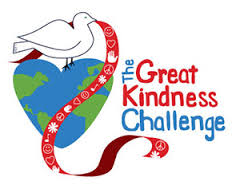 Cassie CernySchool Counselorccerny@dce.k12.wi.us“Unexpected kindness is the most powerful, least costly, and most underrated agent of human change.” – Bob Kerrey, American Politician